Nombre:___________________________PARA EMPEZAR                            - STARTER ACTIVITY:Empareja el vocabulario / Match up the vocabularyMe encanta 			I hateMe gusta 			My mum likes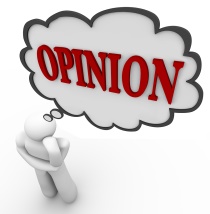 No me gusta 		I loveOdio				I likeDetesto			My dad lovesPienso que 			I don’t likeA mi madre le gusta	I hateA mi padre le encanta	I think thatExtension:What adjectives (describing words) could you use to describe a house? e.g. pequeño (small)Nombre:___________________________PARA EMPEZAR                               - STARTER ACTIVITY:Empareja el vocabulario / Match up the vocabularyMe encanta 			I hateMe gusta 			My mum likesNo me gusta 		I loveOdio				I likeDetesto			My dad lovesPienso que 			I don’t likeA mi madre le gusta	I hateA mi padre le encanta	I think thatExtension:What adjectives (describing words) could you use to describe a house? e.g. pequeño (small)